Отчет  об участии детских библиотек в Единой Всероссийской библиотечной акции, посвященной Олимпиаде в Сочи «Жаркие. Зимние. Твои.»Спорт – это жизнь. Это легкость движения.
Спорт вызывает у всех уважение.
Все, кто активен и кто не ленится,
Могут со спортом легко подружиться. Наверное, нет человека на земле, который был  бы равнодушен к Олимпийским играм. Задолго до очередного Олимпийского года готовятся к нему страны мира. Специальные комитеты обсуждают и решают, в какой стране проводить игры. Активно тренируются будущие участники, заранее   волнуются судьи, томятся ожиданием зрители…Библиотеки  не могут оставаться в стороне от таких грандиозных событий.В преддвериевеличайшего мирового спортивного события 2014 года – Олимпиады в Сочи, детские библиотеки города Таганрога приняли участие в Единой Всероссийской библиотечной акции, целью которой, является популяризация спорта и олимпийского движения.Акция прошла под девизом сочинской Олимпиады «Жаркие. Зимние. Твои».В Центральной городской детской  библиотеке  имениМ. Горького  с начала 2014 года ежедневно  проводится веселая  физкультминутка для сотрудников и читателей «Делайте зарядку, будете в порядке!». В день  акции (30 января) были проведены:- литературно-спортивная игра «от Афин до Сочи»,-викторина «На Олимпийских виражах.В течение  дня на мультимедийном экране  демонстрировался   видеоролик  «Встречай Олимпиаду!». В отделах обслуживания для читателей были  оформлены книжные выставки «Олимпиада от Афин до Сочи», «Белая Олимпиада» и предложены для раскраски «Зимние виды спорта».Сотрудниками Методико-библиографического отдела и отдела «Электронный зал» на сайте  ЦГДБ имени М. Горького разработана тематическая страничкасо списком рекомендуемой литературы «Олимпийское чтение».Этот же список, в печатном виде предлагался  всем пользователям  библиотеки.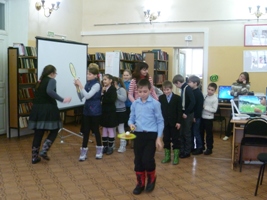 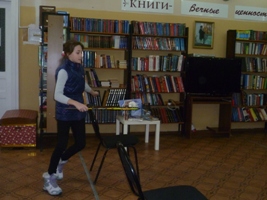  В ДБИЦ – филиал №1 был проведен литературно-спортивный праздник «Виват Олимпиада!». Читатели библиотеки приняли активное участие в спортивных состязаниях и ознакомились с книжной выставкой  «История Олимпиад». В ДБИЦ  - филиал №2 прошел  занимательный тематический час «Спорт нам поможет здоровье умножить», во время которогодети познакомились с историей и традициями олимпийского движения, узнали о зимних олимпийских и параолимпийских  видах спорта.Много интересного об олимпийском движении узнали  читатели ДБИЦ  - филиал №13 во время беседы «Наша Олимпиада»,  и викторины «По следам Олимпийского огня». Кроме того, для пользователей был   организован видео-просмотр «Безопасность зимних забав» и оформлены книжные выставки «Здравствуй, Олимпиада!», «Быстрее, выше, сильнее!». Особо популярной в этот день стала выставка детских рисунков «Жаркие. Зимние.Твои». К проведению акции сотрудниками ДБИЦ  - филиал №14 были оформлены стенды «Самые спортивные читатели», «Наши семейные увлечения», «Здоровый образ жизни» и подготовлена  выставка – просмотр «Встречаем Олимпиаду!».Для читателей библиотеки  была проведена литературная викторина «В здоровом теле – здоровый дух!».Ответить на вопросы викторины ребятам помог  составленный заранее рекомендательный список литературы «Все о спорте».Итоги акции:Проведение акции стало символическим вкладом детских библиотек г. Таганрога  в популяризацию Зимних Олимпийских игр «Сочи-2014»  и способствовало активизации читательского  интереса к литературе о спорте.Всего проведено 10 мероприятий, в которых приняло участие 217 человек, оформлено 4 книжных выставки, на которых представлено 42 издания.Методист Методико-библиографического отдела ЦГДБ имени М. Горького Н.Н. Ермоленко